 GIMNAZIJA VLADIMIRA NAZORA ZADAR Perivoj Vladimira Nazora 3/2OIB: 62026911972KLASA:       007-04/24-02/2                                                                                                                                             URBROJ:     2198-1-59-24-1                                                                                                  Zadar, 15.3.2024.god.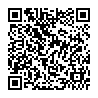  Predmet:  24. (elektronska)  sjednica Školskog odbora     -pozivSukladno članku 87.st.5. Statuta Škole sazivam 24. (elektronsku) sjednicu Školskog odbora.Dnevni red:  1.Usvajanje zapisnika sa 23. sjednice Prilog: Zapisnik sa 23.sjednice ŠO održane  15.2.2024.godine2. Prijedloga Statuta Gimnazije  Vladimira Nazora       Prilog:  Prijedlog Statuta usklađen sa Zakonom o izmjenama i dopunama Zakona o odgoju i obrazovanju u osnovnoj i srednjoj školi ( „ NN“ 156/2023 )3.Prethodna suglasnost za izmjene Ugovora o radu zaposlenicima Škole zbog prevođenja radnih mjesta  sukladno  Zakonu o plaćama u državnoj službi i javnim službama i Uredbe o  nazivima radnih mjesta uvjetima za raspored i koeficijentima za obračun plaće u javnim službama  Prilog: Tablica prevođenjaMolim  članove školskog odbora da se sa  ZA ili PROTIV očituju o   predloženim  točkama  dnevnog reda  elektronskim  putem   do 18.3.2024. na e-mail adresu Škole: gimanzija-vn@zd.t-com.hrPredsjednica Š.O.Janja Čulina, prof.DOSTAVLJA SE:Članovima Školskog odbora Oglasna pločaPisarnica Zadarske županijePismohranaOčitovanje po točkamaAd 1. Usvaja se zapisnik sa 23. sjednice Školskog odbora ( za-protiv)Ad 2.Usvaja se prijedlog Statuta ( za-protiv)Ad 3. Daje se prethodna suglasnost ravnatelju za izmjene ugovora o radu zaposlenika  Škole zbog prevođenja radnih mjesta ( za-protiv)